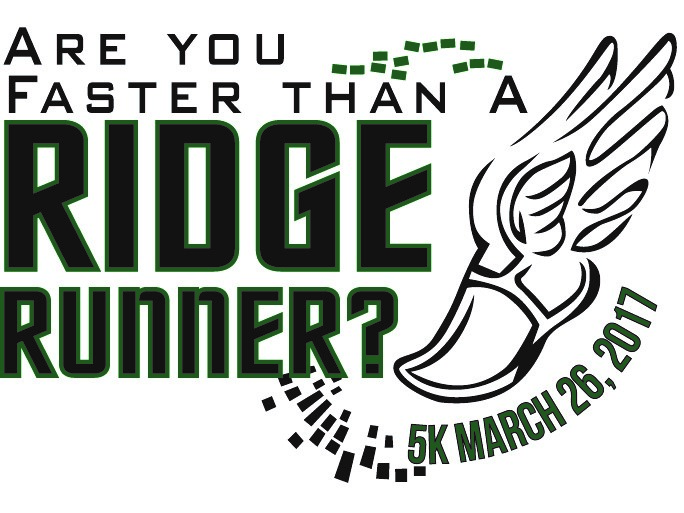 Mountain Park, Basking Ridge, NJTo Sign Up Go To RunSignUp.ComFind a Race:  Are You Faster…